Teacher:      	Subject/Grade:       Building/Administrator:        	Date:        PURPOSE:  To Address Performance ConcernsAdministrator:  Check (mark an X) and describe specific areas of concern.DOMAIN FOCUS A:  Planning and Preparation for Learning		 D:  Monitoring, Assessment and Follow up B:  Classroom Management			 E:  Family and Community Outreach C:  Delivery of Instruction				 F:  Professional ResponsibilitiesThis portion to be completed by teacher:Describe your plan for improvement, including objective(s), when and how improvement will be measured, and the support needed.This portion to be completed by administrator:Identify the administrator’s responsibilities in providing support for and measurement of the success of this plan:Date Plan is to be Completed      /Reviewed           Teacher	 Signature			Date		Administrator Signature			DateNext steps:  Continue Performance Improvement Plan         	  Issue Notice of Deficiency  Resume Regular Evaluation Cycle	  Recommend Termination  Write New Performance Improvement Plan	  Recommend Non-Renewal (probationary                                             		teacher)Teacher Signature	Date	Administrator Signature	Date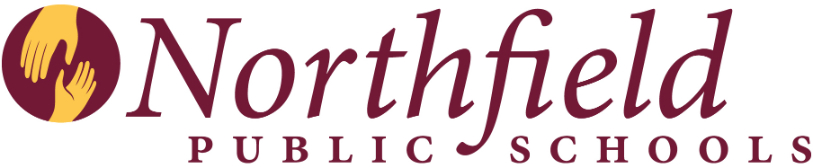 Teacher Development and EvaluationPerformance Improvement Plan